LE ROYAUME DE DIEU QUI INCLUT TOUS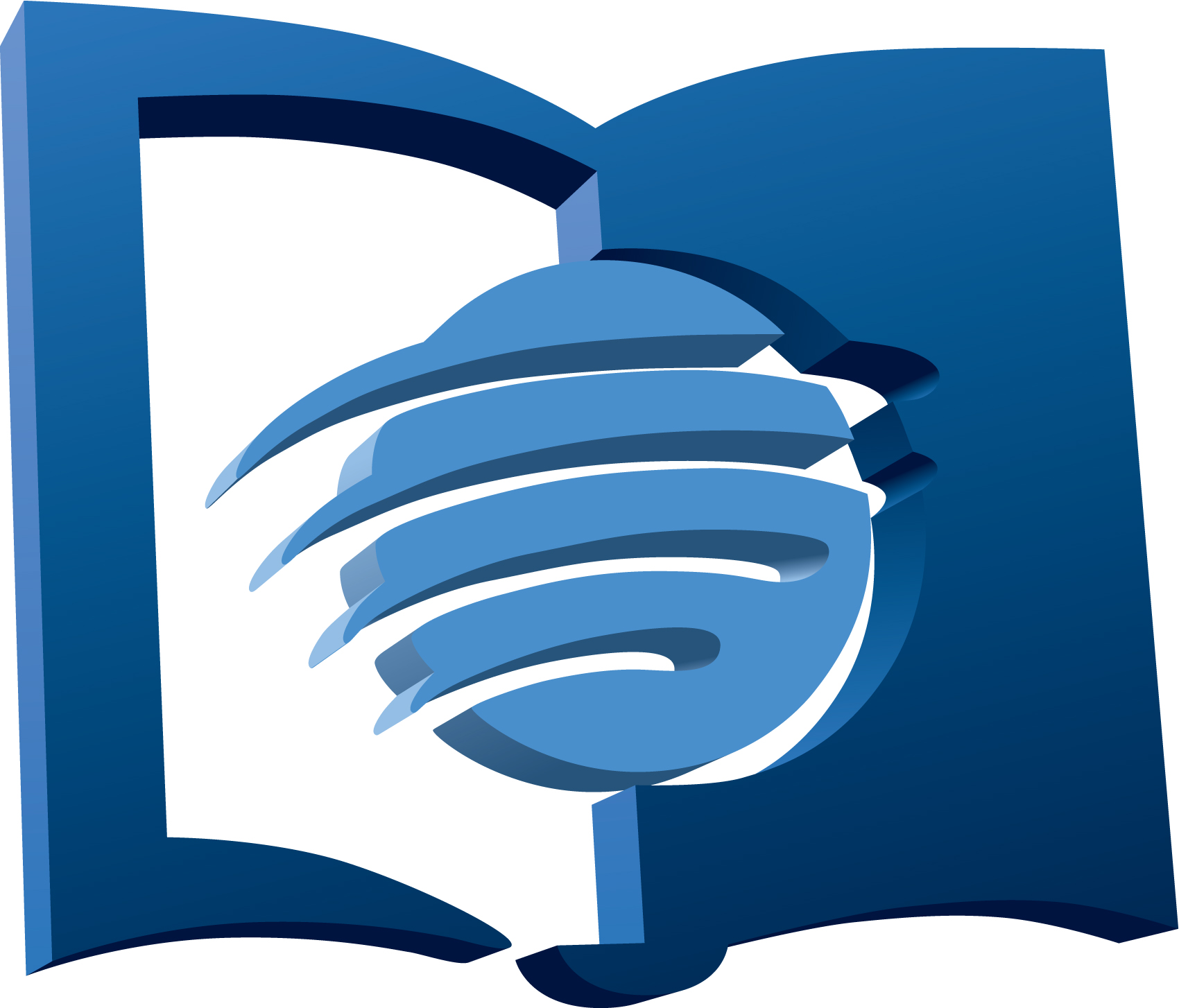 (Sermon)Samuel Telemaque      Directeur des Ministères des  Besoins Spéciaux, DIACe SERMON examine la pensée de Dieu envers les personnes qui ont des handicaps. Il est  nécessaire d'examiner l'Écriture pour évaluer certaines des bases théologiques qui rendent spéciales aux yeux de Dieu et de son Église les personnes qui ont des handicaps. Ill est espéré qu'une compréhension de ces fondements théologiques pourra clarifier notre pensée et modifier nos attitudes envers les personnes qui ont des handicaps.	Nous sommes tous créés à l'image de Dieu. Nous portons l'image de Dieu dans notre for intérieur au lieu de l'avoir dans notre corps physique. Cela signifie que nous avons été créés par Dieu pour exprimer ou refléter sa justice, sa sainteté, et son amour dans nos vies. Ces attributs de l'image de Dieu sont distincts des habiletés et apparences physiques (Genèse 1:26-27). Nous ne devons pas confondre l'image de Dieu, cela veut dire ses attributs, avec nos habiletés ou nos apparences physiques.	Le psalmiste déclare « Je te loue de ce que j'ai été fait d'une si étonnante et admirable manière…Mon corps n'était point caché devant toi, lorsque j'ai été fait dans un lieu secret, quand j'ai été tissé dans les profondeurs de la terre. Quand je n'étais qu'une masse informe, tes yeux me voyaient.»(Psaume 139: 13-16). Dieu a façonné notre corps physique. Il sait tout à notre sujet.Jérémie déclare, «avant que je t'eusse forme dans le sein de ta mère, je te connaissais, et avant que tu fusses sorti du sein de ta mère, je t'avais consacré …» (Jérémie 1:5). Dieu a une connaissance personnelle et intime de chacun de nous. Il est notre Créateur.Dieu voit chaque personne si étonnamment et merveilleusement fait. Pourtant, l'homme regarde à l'apparence extérieure, alors que Dieu regarde à son image- amour, justice et sainteté- en nous. Une théologie du ministère des besoins spéciaux nous porte à regarder plus loin que les handicaps humains. Nous avons été avertis de comprendre que les êtres humains avec ou sans handicaps ont été créés à l'image de Dieu.L'image de Dieu en  nous a été souillée par l'entrée du péché dans le monde. Dans Romains 5:12, Paul argumente que par «la désobéissance d'un seul homme le péché est entré dans le monde, et par le péché la mort, et c'est ainsi que la mort s'est étendue sur tous les hommes, parce tous ont péché.» Aujourd'hui tous les êtres humains souffrent des conséquences de l'acte de désobéissance d'Adam et Ève. Paul explique plus loin que toute la création soupire et nous aussi, nous soupirons à cause du péché d'Adam et d'Ève (Romains 8: 22-23).Là où Adam a échoué, Jésus a réussi. Dans Romains 5:19, Paul affirme «Par l'obéissance d'un seul homme, plusieurs seront justifiés.» Jésus est l'Unique juste qui puisse restaurer l'image du Père en nous. Il est le seul Grand Prêtre parfait.Dans l'Ancien Testament, le grand prêtre officiant ne pouvait pas être une personne ayant un handicap. C'était parce que le grand prêtre était une représentation de Jésus. Dans Lévitique 21: 17-23, nous lisons, «Dis à Aaron: ʿTout homme de ta race et parmi tes descendants qui aura un défaut corporel, ne s'approchera point pour offrir l'aliment de Dieu. Tout homme qui a un défaut corporel ne pourra s'approcher: un homme aveugle, boiteux, ayant le nez camus, ou un membre allongé; un homme ayant une fracture au pied ou à la main; un homme bossu ou grêle, ayant une tache à l'œil, la gale, une dartre, ou les testicules écrasés. Tout homme de la race du sacrificateur Aaron, qui aura un défaut corporel, ne s'approchera point pour offrir à l'Éternel les sacrifices consumés par le feu; il a un défaut corporel: il ne s'approchera point pour offrir l'aliment de son Dieu. Il pourra manger l'aliment de son Dieu, des choses très saintes et des choses saintes. Mais il n'ira point vers le voile, et il ne s'approchera point de l'autel, car il a un défaut, il ne profanera point mes sanctuaires, car je suis l'Éternel, qui les sanctifie.ʾ»Quelques personnes, ont utilisé ces versets pour spéculer que Dieu n'accorde pas de valeur aux personnes qui ont un handicap dans le leadership. C'est une interprétation erronée et dangereuse de ces versets. Les instructions dans ces versets sont confinées à la prêtrise aaronique. C'était parce que le grand-prêtre était une représentation de Jésus- le Grand Prêtre sans péché et parfait (Hébreux 7:24-27). Le point central de ce verset est la justice et la compassion de Dieu envers les personnes qui ont des handicaps.	Malgré la restriction, les instructions de Dieu ont tout de même fait provision pour les prêtres avec des handicaps. «Il pourra manger le saint aliment de Dieu… mais il ne s'approchera pas de l'autel» (Lévitique 21:21). 	La mort de Jésus a offert le sacrifice parfait pour notre péché. Il n'y a plus de restrictions pour les êtres humains sans ou avec handicaps. Nous pouvons tous nous approcher du trône de la grâce pour recevoir sa justice et sa compassion dans nos moments de grande nécessité.	Dieu impartit l'habileté, et il sait ce que c'est que l'incapacité parce tout au moins il le permet. Par exemple, Moise a prétendu «ne pas avoir la parole facile mais la bouche et la langue embarrassées.» L'handicap de Moise n'était pas un problème pour Dieu. C'est lui qui a donné sa bouche à l'homme. C'est lui qui donne les habiletés. C'est lui qui donne de la force au faible. Les incapacités humaines ne sont jamais un problème pour Dieu. En réponse aux infirmités humaines, Dieu déclare «Ma grâce te suffit, car ma puissance s'accomplit dans la faiblesse.» (2 Corinthiens 12:9.	Dieu a toujours révélé sa compassion et sa puissance aux êtres humains. Avant l'entrée du péché dans la race humaine, Dieu avait révélé sa compassion et sa puissance à Adam et Ève dans la création d'un monde parfait avec une abondance de nourriture dont Adam et Ève pouvaient se régaler.	Cependant, l'entrée du péché a amené la souffrance, la douleur, le chagrin, et la mort. Bien que Dieu ne soit pas responsable de la souffrance humaine, la compassion et la puissance de Dieu sont rendues plus manifestes au milieu de la souffrance et des infirmités humaines.	Voilà pourquoi Jésus inclut les personnes qui ont des handicaps dans le royaume. Dans Luc 14:12-14, Jésus révèle que son royaume inclut tout le monde: 	«Lorsque tu donnes à dîner ou à souper, n'invites pas tes amis, ni tes frères, ni tes parents, ni des voisins riches, de peur qu'ils ne t'invitent à leur tour et qu'on ne te rende la pareille. Mais lorsque tu donnes un festin, invite des pauvres, des estropiés, des boiteux, des aveugles. Et tu seras heureux de ce qu'ils ne peuvent pas te rendre la pareille; car elle te sera rendue à la résurrection des justes »	Jésus enseigne une importante vérité dans ces versets. Les personnes qui ont un handicap sont essentielles pour l'intégralité de son royaume. Dans ce royaume qui inclut tous, sa compassion et sa puissance sont rendues manifestes dans ceux qui ont des infirmités. Par conséquent les personnes qui ont des handicaps sont amenées à attribuer de la louange à Dieu. De cette manière l'intégralité de son royaume est préservée. Le faible procure de la force au fort. Réciproquement, le fort offre son aide au faible. L'Écriture nous commande de «Porter les fardeaux les uns des autres» (Galates 6:2).	Dans un article intitulé Ministère pour les Personnes ayant des handicaps: Une perspective biblique, l'auteur déclare que «l'église doit protéger les sans-défenses, les vulnérables, ceux qui sont privés de leurs droits, y compris les personnes qui ont des handicaps. Ce sont des individus créés à l'image de Dieu, qui possèdent de la dignité, des valeurs, et des rêves. p. 4» 	Dieu nous a créés à son image afin que nous soyons les constants récipiendaires de sa compassion et de sa grâce. Dans notre faiblesse sa compassion et sa  puissance sont rendues manifestes au monde. Il nous invite à entrer dans un partenariat avec lui pour restaurer son image dans l'humanité déchue et pour donner de l'assurance aux personnes ayant des infirmités. «Ma grâce te suffit, car ma puissance s'accomplit dans la faiblesse» (2 Corinthiens 12:9).	Nous en appelons à chaque membre d'église d'accorder une attention urgente aux personnes qui ont des besoins spéciaux dans sa communauté. Dieu permet aux personnes qui ont des besoins spéciaux d'être inclus dans son royaume, pour attirer notre sympathie et éveiller notre compassion. Cela se trouve aussi reflété dans notre faiblesse, la compassion et la puissance de Dieu sont rendues plus manifeste dans le monde.	Je termine cet article avec cette question: Combien la vie serait-elle différente  si dans les quelques prochains mois, vous accordiez une plus grande attention aux personnes qui ont des besoins spéciaux tant à l'intérieur qu'à l'extérieur de votre église?